KwaZulu Natal Ladies Golf Association             						Cell: 082 870 3621 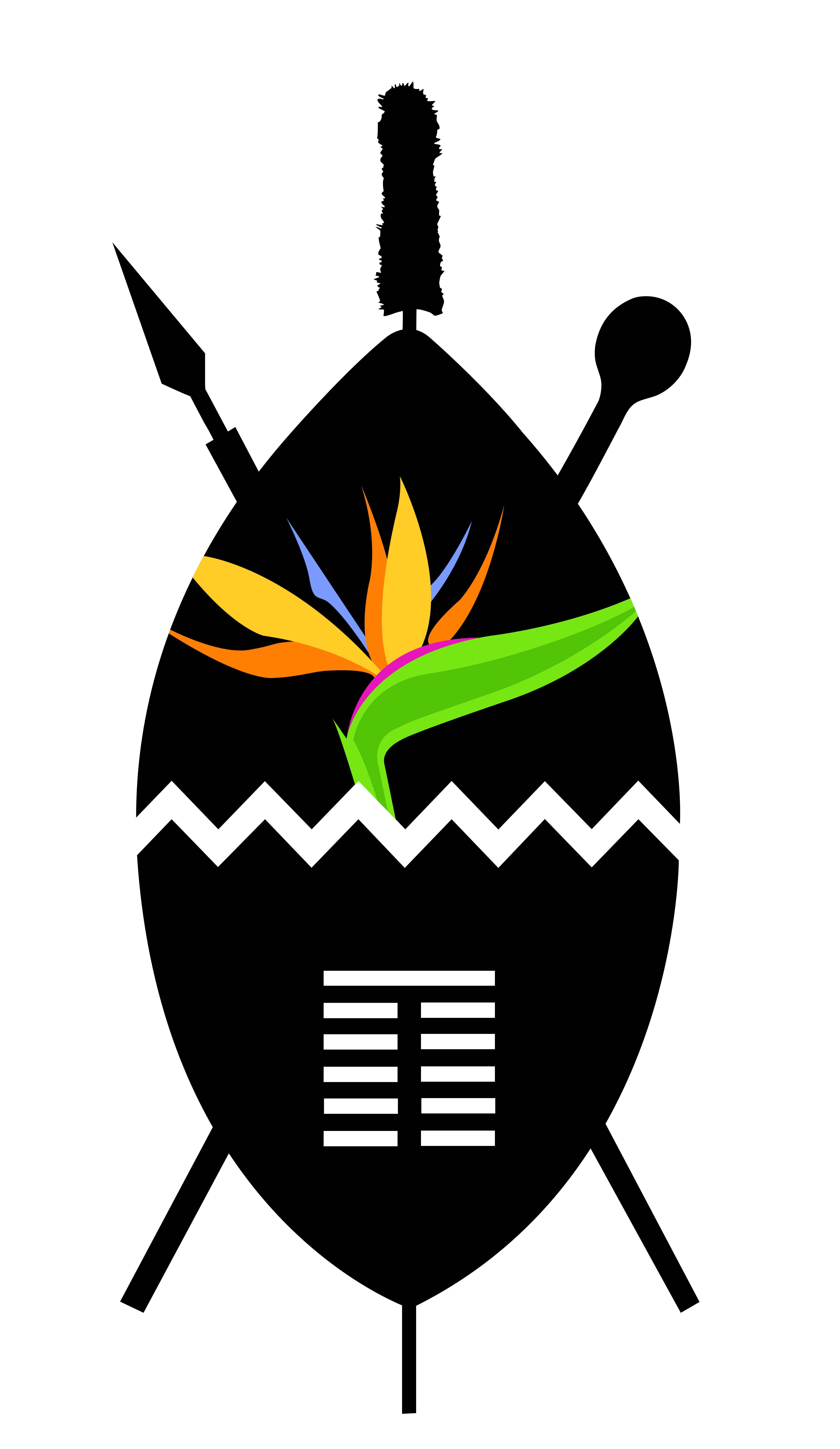 					                               E-mail: sec@kznlga.co.za 					 Web: www.kznlga.co.za     ________________________________________________________________________________RE-IMBURSEMENT CLAIM FORMDATE:……………………………….PLAYERS FULL NAME: ……………………………………………………………PLAYERS PHONE NO:…………………………………………………………….PLAYERS EMAIL ADDRESS:………………………………………………………BANKING DETAILSACCOUNT NAME:……………………………………BANK:………………………………………………….ACCOUNT NO:……………………………………….BRANCH NO:…………………………………………ACCOUNT TYPE:……………………………………TOURNAMENT DETAILS:TOURNAMENT:…………………………………………………….DATE OF TOURNAMENT:…………………………………………POSITION FINISHED:……………………………………………….